Описание основной образовательной программы среднего общего образования муниципального бюджетного общеобразовательного учреждения«Верхнеачакская средняя общеобразовательная школа имени А.П.Айдак»Ядринского района Чувашской Республики (ООП СОО ФГОС)              (ООП СОО ФГОС) Основная образовательная программа среднего общего образования (далее – образовательная программа, ООП СОО) разработана в соответствии с требованиями федерального государственного образовательного стандарта среднего общего образования (далее — ФГОС СОО, Стандарт). Основная образовательная программа среднего общего образования реализуется с соблюдением требований государственных санитарно-эпидемиологических правил и нормативов.Образовательная программа регламентирует:организационно-педагогические условия и содержание деятельности школы по реализации ФГОС СОО;содержание образования и комплексные условия освоения ООП СОО;процедуры оценочной деятельности и механизмы учета достижения обучающихся;процессы управления реализацией образовательной программы среднего общего образования.Образовательная программа включает:Целевой раздел, определяющий общее назначение, цели, задачи и планируемые результаты реализации ООП СОО, а также способы определения достижения этих целей и результатов;Содержательный раздел, определяющий общее содержание среднего общего образования и включающий образовательные программы, ориентированные на достижение личностных, предметных и метапредметных результатов;Организационный раздел, определяющий общие рамки организации образовательной деятельности, а также механизм реализации ООП СОО.Срок реализации образовательной программы - 2 года.Основная образовательная программа среднего общего образования МБОУ «Верхнеачакская СОШ им.А.П.Айдак» создана с учётом особенностей и традиций образовательной организации, Программы развития школы.Цели образовательной программы:Создание условий для реализации федерального государственного образовательного стандарта, обеспечивающего фундаментальную общеобразовательную подготовку всех обучающихся на уровне функциональной грамотности и готовности к самообразованию, достижение трех групп планируемых результатов в соответствии с ФГОС;Создание условий для самоопределения обучающихся, овладения рядом предметов на повышенном уровне, готовности к выбору дальнейшей траектории профессионального образования;Создание условий для индивидуального развития способностей, индивидуальной образовательной траектории, реализации познавательных запросов, индивидуальных интересов и склонностей всех обучающихся;Личностное развитие обучающихся на основе современных педагогических технологий, направленных на организацию осознанной самостоятельной деятельности, сочетание коллективных, групповых и индивидуальных форм обучения, а также системы дополнительного образования, взаимодействия и сотрудничества с ВУЗами;Создание условий для духовно-нравственного развития, самоидентификации и социализации личности в урочной и внеурочной деятельности, создании комфортных условий для получения знаний высокого качества при условии сохранения здоровья.Основные организационно-педагогические задачи:Обеспечить соответствие основной образовательной программы и условий организации образовательного процесса требованиям ФГОС, изменившимся требованиям законодательно закрепленной государственной политики РФ в области образования;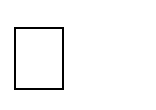 Обеспечить преемственность основного общего и среднего общего образования, подготовку обучающихся к осуществлению ответственного выбора индивидуальной образовательной траектории;Реализовать доступность получения качественного среднего общего образования, достижение планируемых результатов освоения основной образовательной программы среднего общего образования всеми категориями обучающихся, в том числе детьми, имеющими особые образовательные потребности;Обеспечить эффективного сочетания урочных и внеурочных форм организации образовательного процесса, взаимодействия всех его участников, психолого- педагогическое сопровождение процессов развития личности;Выявлять и развивать способности обучающихся, их профессиональных склонностей через организацию урочной, внеурочной общественно полезной деятельности, в том числе социальной практики, с использованием возможностей образовательных учреждений дополнительного образования детей, иных организаций-партнеров;Обеспечить включение обучающихся в процессы познания и преобразования внешкольной социальной среды (города, области) для приобретения опыта реального управления и действия.    Организовать участие обучающихся, их родителей (законных представителей), педагогических работников и общественности в проектировании и развитии внутришкольной социальной среды, школьного уклада, взаимодействие образовательного учреждения при реализации основной образовательной программы с сетевыми и социальными партнёрами;Обеспечить сохранение и укрепление физического, психологического и социального здоровья обучающихся, обеспечение их безопасности.